ОБМЕН ОПЫТОМ ПО РЕАЛИЗАЦИИ ПРОЕКТА«ЯРКИЙ ПУТЬ К ЗДОРОВЬЮ»(ИСПОЛЬЗОВАНИЕ СОВРЕМЕННЫХ ИНСТРУМЕНТОВ И ТРЕНАЖЕРОВ ДЛЯ ПОДДЕРЖКИ АКТИВНОСТИ И УКРЕПЛЕНИЯ ФИЗИЧЕСКОГО ЗДОРОВЬЯ ДОШКОЛЬНИКОВ)А. Ю. Ерофеева, МАДОУ «ЦРР «ДДС № 15»,инструктор по ФК,г. Добрянка, Пермский крайАктуальность. Сохранение и укрепление здоровья подрастающего поколения, определяющего здоровье нации, уровень благосостояния и стабильности общества, его будущее — один из главных приоритетов современной государственной социальной политики в России. В Российской Федерации стандартизация системы образования проводится с целью повышения доступности и качества образования. Стандарт  это ориентир для независимой оценки качества  образования на любой его ступени. Принятый федеральный  государственный образовательный стандарт для дошкольного образования позволяет в полной мере сориентировать участников образовательного процесса на устойчивый результат. ФГОС  ДО в приоритетном направлении «Физическое развитие» определяется следующими задачами-  охрана и укрепление физического и психического здоровья детей, в том числе их эмоционального благополучия;- обеспечение равных возможностей для полноценного развития каждого ребёнка в период дошкольного детства;-  обеспечение преемственности целей, задач и содержания образования, реализуемых в рамках образовательных программ различных уровней;- создание благоприятных условий развития детей в соответствии с их возрастными и индивидуальными особенностями и склонностями;-  формирование общей культуры личности детей, в том числе ценностей здорового образа жизни, развития их физических навыков.В стенах образовательного учреждения в процессе приобретении знаний дети проводят большую часть своего времени. Фундаментом для успешного развития ребёнка является  физическое и психическое здоровье , которое неразрывно связано с  воспитанием и образованием в дошкольной детстве.Проблема.На очередном педагогическом совете по здоровьесбережению ДОО проанализировав заранее с медицинской сестрой ДОО, врачом педиатром,  инструктором по плаванию и инструктором по ФК результаты физической подготовленности, заболеваемости и просмотрев статистику групп здоровья воспитанников, было принято решение,  пополнить предметно пространственную развивающую среду (ППРС) тренажерным оборудованием.Так как упражнения на тренажерах совершенствуют координацию движений, укрепляют суставный аппарат, улучшается гибкость позвоночника, развивается грудная клетка, совершенствуется осанка. Тренажеры могут быть использованы на занятиях физической культурой и в самостоятельной двигательной деятельности детей с учетом уровня их физической подготовки и индивидуальных возможностей. С простейшими тренажерами можно заниматься детям с 3 лет.  С детьми 5-7 лет НОД по физической культуре целесообразно проводить с использованием тренажеров как простых, так и сложного устройства.  Цель проекта:Создание системы (модели) организации физического воспитания с использованием тренажеров в ДОО;Задачи проекта:1 Методические задачи: - определить формы работы с детьми, в которых применение спортивных тренажеров является наиболее эффективным;  наиболее рациональные методы и приемы использования тренажеров в работе с детьми старшего дошкольного возраста; - разработать рекомендации по осуществлению индивидуального подхода при использовании тренажеров с учетом состояния здоровья, уровня физического развития и физической подготовленности ребенка; пакет методических материалов по данной теме. 2 Организационные задачи:- организация сообщества родителей, детей и педагогов для решения педагогических задач;- определить оптимальное количество тренажеров разного типа и режимы их применения в системе физкультурно-оздоровительной работы; - способствовать повышению профессиональной компетентности педагогов, специалистов ДОО и родителей по использованию спортивных тренажеров в работе с дошкольниками.Временные рамки реализации проекта.Тип проекта – долгосрочный Участники проекта.1 Воспитанники ДОО;2 Педагоги ДОО;3 Администрация ДОО;4 Медицинский персонал ДОО;5 Родители воспитанников;6 Социальные партнеры (фитнес клуб «Пластилин», Дом спорта «Молодежный»).Ожидаемые результаты:- 40 % педагогов   будут  применять отработанную методику работы на спортивных тренажерах в работе с детьми дошкольного возраста на разных возрастах; - улучшатся физические показатели воспитанников более чем на 13% (мониторинг физического состояния дошкольников по результатам работы); - разработка рекомендации по осуществлению индивидуального подхода при использовании тренажеров с учетом состояния здоровья, уровня физического развития и физической подготовленности ребенка;- разработка методических материалов по использованию современных инструментов и тренажеров в ДОО;- повышение профессиональной компетентности педагогов и специалистов ДОО по использованию спортивных тренажеров в работе с дошкольниками.Мероприятия  по реализации проектаМодель реализации проекта.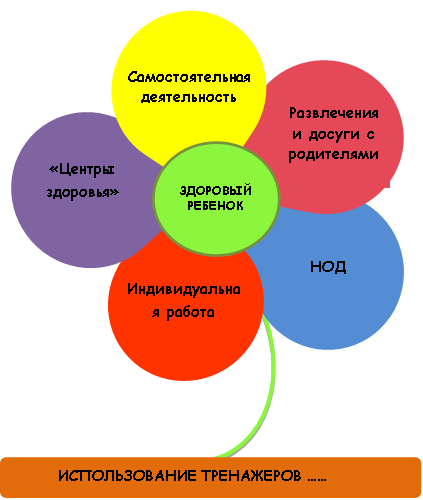 Список литературы1 Закон РФ «Об образовании».2 Приказ Министерства образования и науки РФ (Минобрнауки России) от 17 октября 2013 г. N 1155 г. Москва "Об утверждении федерального государственного образовательного стандарта дошкольного образования".3 Приказ Министерства образования и науки РФ от 28 декабря 2010 г. № 2106 «Об утверждении федеральных требований к образовательным учреждениям в части охраны здоровья обучающихся, воспитанников».4 Программный продукт «Истоки». Система мониторинга. – ООО НТЦ «Альбус», 20085 СанПин 2.4.1.2660-10 «Санитарно-эпидемиологические требования к устройству, содержанию и организации режима работы в дошкольных учреждениях».6 Парамоновой, Л.А. «Истоки»: Примерная основная общеобразовательная программа дошкольного образования. — 5-е изд., перераб. и доп. / под ред. Л.А. Парамоновой. - М.: ТЦ Сфера, 2014.7 Голицына, Н.С. «Использование спортивных тренажеров и нестандартного оборудования в работе с дошкольниками» / составитель Н.С. Голицына. -  ЦИУУ, М., 2000.ЭтапыЗадачиМероприятияСрокиОтветственныйОрганизационныйПовышение собственной профессиональной компетентности- Подбор, изучение, анализ методической литературы по проблеме;- Поиск информации в сети Интернет;- Изучение опыта работы коллег РФфевраль 2016г. Инструктор по ФК ОрганизационныйОпределение уровня развития физических качеств детейДиагностика физической подготовленности детейфевраль 2016г.Педагоги ДОО, мед. персонал, Инструктор по ФКОрганизационныйСоздание ППРСОснащение спортивного зала и физкультурного уголка группы необходимым набором тренажеров разного типамарт 2016г.Администрация ДОО, Инструктор по ФК, педагоги ДООРеализация проектаОснащение спортивного зала и «Центров здоровья» группы необходимым набором тренажеров разного типамарт 2016г.Администрация ДОО, Инструктор по ФК, педагоги ДООРеализация проектаРазработка методического материала по использованию современных тренажеров в работе с детьми  дошкольного возраста- Составление картотеки упражнений на тренажерах сложного типа;- Разработка конспектов НОД по двигательной деятельности с использованием тренажеров;- Разработка сценария физкультурного досуга с использованием тренажеров;- Разработка комплекса и графика для переносных тренажеров сложного типа.Март, апрель 2016г.Инструктор по ФК, зам.зав. по ВМРРеализация проектаРазвитие физических качеств воспитанников- Проведение физкультурных досугов с использованием тренажеров;- Самостоятельные занятия детей на тренажерах;- Индивидуальная работа с детьми.В течении периода реализации проектаИнструктор по ФК, педагоги ДОООбобщающийОзнакомление родителей с содержанием, методикой работы на современных тренажерах для детей- Экскурсии в тренажерный зал для взрослых (привлечение социальных партнеров);- Индивидуальные консультации с учетом состояния здоровья ребенка и уровня развития физических качеств;- Открытое занятие для родителей с использованием тренажеров сложного типа.Июнь2016г.апрель2016г.Май 2016г.Инструктор по ФК, педагоги ДОООбобщающийОценка эффективности работы- Диагностика физической подготовленности детей;- Коллективный просмотр совместной деятельности педагога с детьми;- Отчет о реализации проекта на заседании педагогического Советаиюль 2016г.Инструктор по ФК, зам.зав. по ВМР, педагоги ДОО